FIXTURES FOR SATURDAY, FEBRUARY 16th, 2019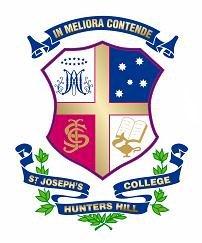 BASKETBALL v RIVERVIEW & NEWINGTONOTHER ACTIVITIES/SPORTSROWING:  NSW & SBHS REGATTACRICKET v RIVERVIEW, GRAMMAR, TRINITY & KNOXTENNIS v RIVERVIEWWATERPOLO v SCOTS, SYDNEY BOYS HIGH, CRANBROOK & SHORETeamOppositionVenueTimeBus To Bus FromLunchFirstsRiverview Gartlan Court 111:15amSecondsRiverview Gartlan Court 110.00amThirdsRiverview Gartlan Court 19:00amFourthsRiverview Gartlan Court 18.00amFifthsRiverview Gartlan Court 22.00pmSixthsRiverview Gartlan Court 21.00pmSeventhsRiverview Gartlan Court 212.00pmEighthsRiverview Gartlan Court 211.00amNinthsRiverview Gartlan Court 210.00amTenthsRiverview Gartlan Court 29:00amEleventhsRiverview Gartlan Court 28.00amTwelfthsRiverview Therry Court 111:00amThirteenthsRiverview Therry Court 110.00amFourteenthsRiverview Therry Court 19.00am 16ARiverview SJC Gym12:00pm16BRiverview SJC Gym11:00am16CRiverview SJC Gym10:00am16DRiverview SJC Gym8:00am16ERiverview SJC Court 311:00am16FRiverview SJC Court 39:00am15ARiverview SJC Gym 1:00pm15BRiverview SJC Gym2:00pm15CRiverview SJC Gym9:00am15DRiverview SJC Court 312:00am15ERiverview SJC Court 310:00am15FRiverview SJC Court 38:00am15GNewington SJC Court 31.00pm 14ARiverview Gartlan Court 12.30pm14BRiverview Therry Court 11.00pm14CRiverview Therry Court 112.00pm14DRiverview Therry Court 212.00pm14ERiverview Therry Court 211.00am14FRiverview Therry Court 210.00am13ARiverview Gartlan Court 11.30pm13BRiverview Therry Court 29:00am13CRiverview Therry Court 28.00am13DRiverview Regis Court 210.00am13ERiverview Regis Court 310.00am13FRiverview Regis Court 39:00am13GRiverview Regis Court 38.00amSport  Activity/Comp’VenueTimeBus To Bus FromLunchGPS SwimmingQualifying 1SOPAC5.15pm – 10.00pmGolfTrinity Avondale 11.30am – 4.30pmSwimmingSquadLane Cove 6.40am - 9.00amSurf Life SavingPatrol  Queenscliff Beach9.00am - 12.00pmTeamOppositionVenueTimeBus To Bus FromLunch1st & 2nd VIIIs1st & 2nd  IVs1st Yr 10 VIII (Breakfast 5.10am)State Chamionships SIRC5:30am – 2:30pm3rd & 4th IVs & 3rd VIII(Breakfast 5.30am & 8.00am Hot)SBHS Regatta Joeys Boatshed then Regatta 6:00am – 7:30am Training8:45am -12:00pm 2nd, 3rd & 4th Yr 10 VIIIs (Breakfast 5.30am & 8.00am Hot)SBHS Regatta Joeys Boatshed then Regatta6:00am – 7:30am Training8:45am -12:00pm Year 9 Quads (Breakfast 6.45am)SBHS Regatta Joeys Boatshed then Regatta  7:30am – 11:00amFinish times will vary.Year 8 Quads (Breakfast 6.15am) SBHS RegattaJoeys Boatshed then Regatta 6:45am – 10:30amFinish times will vary.TeamOppositionVenueTimeBus To Bus FromLunchFirstsRiverview Riverview First Field10.20am – 5.30pm SecondsRiverview SJC No 1 10.50am – 5.00pmThirdsRiverview Riverview 4A9.00am – 1.00pmFourthsRiverviewRiverview 4C9.00am – 1.00pmFifths Trinity TGS No 31.30pm – 5.30pm SixthsRiverviewSJC No 39.00am – 1.00pm SeventhsGrammar SJC No 51.30pm – 5.30pm16ARiverviewRiverview 4A1.30pm – 5.30pm16BKnox B SJC No 59.00am – 1.00pm15ARiverview Riverview 2A9.00am – 1.00pm15BRiverview Riverview 4C1.30pm – 5.30pm14ARiverview Riverview 2A1.30pm – 5.30pm14BRiverview Riverview 5th Field1.30pm – 5.30pm13ARiverview Riverview 6th Field1.30pm – 5.30pm13BRiverview Riverview 5th Field9.00am – 1.00pm13CRiverview Riverview 6th Field9.00am – 1.00pm13DRiverview Riverview 2B 1.30pm – 5.30pmTeamOppositionVenueTimeBus To Bus FromLunchFirstsRiverview Riverview courts 6-912.15pm SecondsRiverview SJC 1 – 412.15pm3rds – 4thsRiverview Riverview courts 1-42.00pm5ths – 6thsRiverview SJC 5 - 82.00pm 7ths – 8ths Riverview SJC 5 - 812.00pm16A & BRiverview SJC 5 - 810.00am16C & DRiverview SJC 5 - 88.00am15A & BRiverview Riverview courts 6-912.00pm15C & DRiverview Riverview courts 6-910.00am14A & BRiverview SJC 1 – 410.00am14C & DRiverview SJC 1 – 48.00am13A & BRiverview Riverview courts 1-410.00am13C & DRiverview Riverview courts 1-48.00amTeamOppositionVenueTimeBus To Bus FromLunch1stsScotsRuth Everuss Aquatic Centre9.20am2ndsScotsRuth Everuss Aquatic Centre10.10am3rdsHighNewington2.10pm16ATraining Joeys’ Pool 6.00am – 8.00am16B15s Joeys’ Pool 10.00am15s16BJoeys’ Pool 10.00am14AScotsRuth Everuss Aquatic Centre8.00am14BScotsRuth Everuss Aquatic Centre8.40am13A ShoreJoeys’ Pool 8.00am13B CranbrookJoeys’ Pool 8.40am